HUISHOUDELIJK REGLEMENTREDERIJKERSKAMER IOVIVAT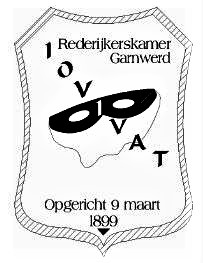 HOOFDSTUK 1	ALGEMENE BEPALINGENArtikel 1	De VerenigingDe vereniging genaamd REDERIJKERSKAMER IOVIVAT, hierna te noemen “de Vereniging”, is bij notariële akte opgericht op 16 juli 1899 en is gevestigd te Garnwerd.Zij heeft als doel de bevordering van het rederijken, de beoefening van toneel en (amateur)theater, in de ruimste zin.Artikel 2	Huishoudelijk ReglementDit Huishoudelijk Reglement, hierna te noemen “het reglement”, is van toepassing in onverbrekelijke samenhang met de statuten van de vereniging, zoals deze zijn opgesteld op 16 juli 1999. Op 30 augustus 2020 zijn de statuten gewijzigd.  HOOFDSTUK 2	LEDENArtikel 3	ClassificatieDe Vereniging bestaat uit:1. 	leden, oftewel: natuurlijke meerderjarige personen die de beoefening van (amateur)theater nastreven;2.	jeugdleden, oftewel: natuurlijke minderjarige personen, doch ouder dan acht jaar, die deelnemen aan de activiteiten van de vereniging;3. 	ereleden, oftewel: zij die zich bijzonder verdienstelijk hebben gemaakt jegens de vereniging en dusdanig zijn benoemd door de Jaar Vergadering op voorstel van het bestuur;4. 	donateurs, hierna te noemen “Vrienden van Iovivat” oftewel: zij die als zodanig door het bestuur zijn toegelaten. Zij betalen een jaarlijkse bijdrage die door de Jaar Vergadering wordt vastgesteld. Artikel 4	Verkrijging Lidmaatschap1. 	De Vereniging werkt vanuit het principe van een open vereniging, hetgeen inhoudt dat een ieder zich kan aanmelden voor het lidmaatschap van de Vereniging.2.	De Vereniging kent een maximum aantal leden. Dit aantal is veertig. Indien dit aantal is bereikt, worden geen nieuwe leden toegelaten tot de Vereniging.3.	Degene die lid wil worden van de Vereniging doet dit door schriftelijke aanmelding bij de secretaris van de Vereniging.4.	De secretaris stuurt het aspirant lid een brief met de procedure om lid te worden en een informatie brief over de Vereniging. (zie bijlagen)5.	Een bestuurslid, heeft een kennismakingsgesprek met het aspirant lid.6.	Een samenvatting van dit gesprek wordt aan de leden gestuurd. 	Ieder lid kan schriftelijk bezwaar maken tegen de toelating van het nieuwe lid. 7.	Het bestuur neemt de eventueel geopperde bezwaren naar eer en geweten in acht. En beslist of het bezwaar al of niet erkend wordt.8.	Indien een jeugdlid meerderjarig wordt en de wens uit om lid te worden van de Vereniging, kan deze te allen tijde worden toegelaten als lid van de Vereniging. Hiermee is dit lid de uitzondering op hetgeen bepaald in het voorgaand punt 2.  Artikel 5	Einde LidmaatschapDe procedures voor het beëindigen van het lidmaatschap zijn als zodanig opgesteld in de Statuten van de Vereniging, onder artikel 4. Artikel 6	Contributie1.	Ieder (jeugd)lid betaalt jaarlijks contributie aan de Vereniging. 2.	De hoogte van de contributie bedraagt € 100,00 per verenigingsjaar.3.	Indien een jeugdlid familie is van een lid, betaalt dit jeugdlid € 90,00 per verenigingsjaar.4.	Indien een jeugdlid familie is van een jeugdlid, betalen beide jeugdleden ieder € 100,00 per verenigingsjaar. 5. 	De penningmeester is verantwoordelijk voor het jaarlijks innen van de contributie.6.	De contributie wordt één maand na de start van het nieuwe verenigingsjaar geïnd bij de (jeugd)leden middels een factuur. 7.	De penningmeester kan – na overleg met het bestuur – een betalingsregeling aangaan met een (jeugd)lid, indien gewenst.8.	Het bestuur kan, overeenkomstig het eerste lid van artikel 5 van de Statuten van de Vereniging, besluiten tot gehele of gedeeltelijke kwijtschelding van de contributie. Zij stelt hiervan de leden op de hoogte tijdens de jaarvergadering.